Красноярский край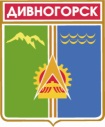 Дивногорский городской Совет депутатовР Е Ш Е Н И Е24.04.2014          		             г. Дивногорск                             № 42-254– ГСО передаче муниципального имущества в безвозмездное пользование КГКУ СО СРЦН «Дивногорский»В соответствии с пунктом 3 части 1 статьи 16 Федерального закона от 06.10.2003 № 131-ФЗ «Об общих принципах организации местного самоуправления в Российской Федерации», статьей 17.1 Федерального закона от 26.07.2006 № 135-ФЗ «О защите конкуренции», руководствуясь Порядком заключения договоров в отношении муниципального имущества муниципального образования город Дивногорск, утвержденным Решением Дивногорского городского Совета депутатов от 24.02.2011 № 11-69-ГС, статьей 26 Устава города Дивногорска, на основании обращения краевого государственного казенного учреждения социального обслуживания «Социально-реабилитационный центр для несовершеннолетних «Дивногорский», Дивногорский городской Совет депутатов РЕШИЛ:Предоставить краевому государственному казенному учреждению социального обслуживания «Социально-реабилитационный центр для несовершеннолетних «Дивногорский» в безвозмездное пользование сроком на 1 (один) год с целевым назначением – для размещения отделения профилактики безнадзорности и правонарушений несовершеннолетних муниципальное нежилое помещение № 64 площадью 11,9 кв.м в здании по адресу: Красноярский край, г. Дивногорск, ул. Комсомольская, 8.Администрации города Дивногорска заключить договор безвозмездного пользования муниципальным имуществом с краевым государственным казенным учреждением социального обслуживания «Социально-реабилитационный центр для несовершеннолетних «Дивногорский».Контроль за исполнением настоящего решения возложить на постоянную комиссию по экономической политике, бюджету, налогам и собственности (Заянчуковский А.В.).	4.Настоящее решение вступает в силу со дня подписания.Глава города                                                                                                            Е.Е. Оль Председатель Дивногорского городского Совета депутатов	   А.В. Новак 